Uintah High School FFA Chapter Community Garden 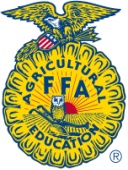 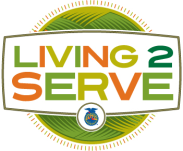 Application FormBackground:  The Seed to Salad project is the result of a Living to Serve Grant from the National FFA Organization and USDA.  This project is designed to provide a community garden location for Uintah County residents to grow their own garden.  Most needed inputs for growing vegetable crops are covered through the grant.   All labor needed to grow the crops will be provided by selected families.Participant Requirements:You will be assigned a garden plot or plots depending on your need and family size.Selected families must care for their garden by providing all needed; planning, planting, weeding, irrigation, harvesting and clean-up.Uintah FFA members will assist by teaching gardening knowledge.Uintah FFA will provide needed seed/plants, irrigation water, gardening site, equipment, herbicide, fertilizer and most other inputs needed to produce the crops.Twenty percent of all crops produced will be used by FFA members to donate to local food bank and sell at a Farmers Market to sustain project.All participants may be required to complete a pre and post project participation survey.Families failing to properly care for their garden will lose the opportunity to participate.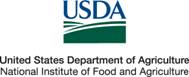 2014 APPLICATIONInstructions:  To apply for the opportunity to grow a family garden on the Uintah FFA Community Garden site, complete all questions and submit this grant to David Wilson at Uintah High School, 1880 West 500 North, Vernal, UT 84078 before April 30, 2014.First Name:					Last Name:				  Phone: 		Address: 						  Total number of family members:		Explain why you are interested in raising a garden at the community garden plot:Explain your family needs regarding fresh vegetables:Explain how you currently use fresh vegetable in your family diet: (do you eat a lot of vegetables)Briefly explain your knowledge or experience of growing a vegetable garden:Please list vegetable crops that you would like to grow in the garden: